SAMPUL PROPOSAL PENDANAAN RISPRO INVITASIPROPOSAL RISETPendanaan Riset Inovatif-Produktif (RISPRO) INVITASILembaga Pengelola Dana Pendidikan (LPDP)[LOGO LPDP]JUDUL RISET..................................KELOMPOK PERISET............................LEMBAGA RISET/PERGURUAN TINGGI...................Lembaga Pengelola Dana PendidikanKementerian KeuanganTahun ......Lembar Pengesahan untuk Pendanaan RISPRO INVITASI:LEMBAR PENGESAHAN1. Judul Riset 	 		: ....................................................................2. Ketua PerisetNama Lengkap      	: ....................................................................Jenis Kelamin        	: L / PNIP/NIK / KTP     	: ....................................................................Jabatan Struktural  	: ....................................................................Jabatan Fungsional	: ....................................................................Lembaga Periset	: ...................................................................Alamat 			: ....................................................................Telpon/Faks 		: ....................................................................Alamat Rumah		:....................................................................Telpon/Faks/E-mail 	: ....................................................................3.    Lembaga Mitra Riset(*)	: ....................................................................	   Alamat (*) 		: ....................................................................4. Anggota Periset5. Pendanaan								(Kota, tanggal bulan tahun)(*) jika adaFORMAT PROPOSAL RISET PROPOSAL PENDANAAN RISPRO INVITASIPendanaan Riset Inovatif-Produktif (RISPRO) INVITASILembaga Pengelola Dana Pendidikan (LPDP)JUDUL RISET..................................DAFTAR ISIABSTRAKKemukakan latar belakang, tujuan, dan metode yang akan dipakai untuk pencapaian tujuan tersebut. Abstrak harus mampu menguraikan secara cermat dan singkat tentang rencana kegiatan yang diusulkan.BAB I. PENDAHULUANLatar Belakang, rasional dan perumusan masalah, rekam jejak hasil riset dari kelompok periset dan mitra kerja sama (tidak lebih dari 2 (dua) halaman). Tujuan khusus, dan urgensi riset, serta luaran yang akan diperoleh. Jelaskan kontribusi/kaitan riset yang akan diterapkan atau dilakukan dengan prioritas lembaga mitra yang akan memberikan nilai tambah bagi peningkatan efisiensi dan efektivitas produksi di bidang pangan, energi, dan kesehatan.BAB II. PETA JALANTuliskan peta jalan riset, kebaruan dan ringkasan hasil riset yang telah dilakukan sebelumnya sehingga tergambar riset yang diusulkan telah memiliki model/purwarupa yang telah memenuhi konsep sebagai produk/teknologi/model. Tuliskan roadmap riset yang telah dan akan dicapai dalam 5 tahun mendatang. Peta jalan riset dapat dibuat dalam bentuk matriks sebagai berikut:atau dalam bentuk lain yang menggambarkan peta jalan riset yang diusulkan sampai dengan tahap komersialisasi atau implementasi dari hasil riset.BAB III. KEBAHARUAN (NOVELTY)Kemukakan kebaruan dan ringkasan hasil riset yang telah dilakukan sebelumnya. Narasi kebaruan riset dibangun dengan menggunakan referensi daftar pustaka yang up to date dan relevan.BAB IV. NILAI STRATEGISKemukakan Nilai strategis produk/teknologi (nilai pasar/peningkatan kandungan dalam negeri, pengurangan impor, dll)BAB V. METODE Metode riset dikemukakan jelas dan sistematis sesuai keperluan. Dalam metode riset, dikemukakan pula peran masing-masing periset dari perguruan tinggi/lembaga dan periset mitra yang akan bekerja sama apabila ada.BAB VI. LUARAN Jelaskan luaran riset yang akan dicapai pertahun.BAB VII. PUSTAKADisusun berdasarkan sistematika penulisan American Psychological Association (APA). Hanya pustaka yang dikutip dalam usul riset yang dicantumkan dalam Daftar Pustaka.BAB VIII. DAFTAR RIWAYAT HIDUP KETUA & ANGGOTA PERISETDaftar riwayat hidup ketua dan anggota periset dicantumkan pada bagian ini.BAB IX. RINCIAN ANGGARAN BIAYA (RAB)Pendanaan dirinci berdasarkan Jenis Pengeluaran, yaitu gaji/upah (termasuk honor narasumber), biaya pembelian bahan dan/atau peralatan produksi termasuk sewa laboratorium dan uji pasar, biaya perjalanan dalam negeri, serta biaya operasional institusi (management fee) baik yang didanai LPDP maupun institusi lain (jika ada). Ketentuan pos anggaran riset sesuai Pedoman. Tuliskan rincian penganggaran untuk setiap tahun sesuai dengan jangka waktu yang diusulkan.B. 	FORMAT PROFIL PERISETPROFIL PERISETJudul Proposal Riset	: ……………………………………………………………………………………………..Ketua Periset : (nama berikut gelar)………………………………….…………..2.1. Pendidikan2.2. Pengalaman Riset 5 (lima) Tahun Terakhir (diurut berdasarkan tahun terakhir)2.3. Prestasi (yang relevan dengan judul riset)Publikasi(1) ……………………………………………………………………………(2) dst.Paten(1) ……………………………………………………………………………(2) dst.Penghargaan Riset/Inovasi(1) ……………………………………………………………………………(2) dst.Produk Riset/Inovasi (Luaran)(1) ……………………………………………………………………………(2) dst.Anggota Periset :Nama :PendidikanPengalaman Riset 5 (lima) Tahun Terakhir (diurut berdasarkan tahun terakhir)Prestasi (yang relevan dengan judul riset)c.1. Publikasi(1) …………………………………………………………………(2) dst.c.2. Paten/Hak Kekayaan Intelektual lainnya(1) ……………………………………………………………………(2) dst.c.3. Penghargaan Riset/Inovasi(1) ………………………………………………………………………(2) dst.c.4. Produk Riset/Inovasi (Luaran)(1) ……………………………………………………………………(2) dst.Nama : dst.C. 	FORMAT PROFIL CALON MITRA RISPRO INVITASIPROFIL CALON MITRAPerizinan dan Struktur Organisasi(Perizinan, bentuk dan bidang usaha, serta struktur organisasi)  ………………………………………………………………………………………………………………............……………………………………………………………………Visi dan Misi …………………………………………………………………………………………………………………………………………………………………………………………………Struktur Kepemilikan Modal (Korporasi/Perusahaan) (Diutamakan berupa Buku Laporan Keuangan 2 Tahun Terakhir)………………………………………………………………………………………………………………………………………………..………………………………………………Pimpinan/Manajemen …………………………………………………………………………………………………………………………………………………………………………………………………Produk dan Skala Usaha Calon MitraProduk………………………………………………………………………………………………………………………………..…………………………………………Skala UsahaPerkembangan Total Aset 3 (tiga) Tahun Terakhir…………………………………………………………………………………………………………………………………………………………Perkembangan Laba Usaha 3 (tiga) Tahun Terakhir………………………………………………………………………………………………………………………………………………………………Sumber Daya Manusia………………………………………………………………………………………………………………………………………………………………Cakupan Wilayah Usaha………………………………………………………………………………………………………………………………………………………………Pengalaman Riset dan/atau Kerja Sama Riset………………………………………………………………………………………………………………………………………………………………………………………………D.	FORMAT SURAT KESANGGUPAN SEBAGAI MITRA UNTUK BERKONTRIBUSI DALAM RISET(Kop surat Mitra)SURAT PERNYATAAN KESANGGUPANSEBAGAI MITRA RISET INOVATIF PRODUKTIF (RISPRO)Yang bertanda tangan di bawah ini,nama	: (diisi dengan nama lengkap yang tercantum dalam KTP)jabatan	: (Pemilik dan/atau penanggung jawab)nama perusahaan	: (diisi dengan nama perguruan tinggi/instansi lain)alamat	: (diisi sesuai dengan alamat yang tercantum dalam KTP)menyatakan bahwa saya memiliki komitmen, kemampuan, dan kesanggupan untuk memberikan dukungan penuh serta bekerja sama sebagai mitra riset dengan topik:……………………………………….(judul proposal)………………………………….Hal-hal yang mengatur peran/kontribusi dan tanggung jawab dalam kerja sama tersebut akan didiskusikan secara terperinci pada perjanjian terpisah dan berdasarkan kesepakatan kedua belah pihak.Demikian pernyataan ini dibuat dengan sebenar-benarnya.						(kota domisili), …………………  20xx						Yang Menyatakan,	(ttd. memakai tinta biru)	(nama lengkap & gelar lengkap)E.	FORMAT STRUKTUR DAN RINCIAN KEBUTUHAN PENDANAAN RISPRO INVITASIStruktur dan Rincian Kebutuhan Pendanaan RISPROStruktur Pendanaan Riset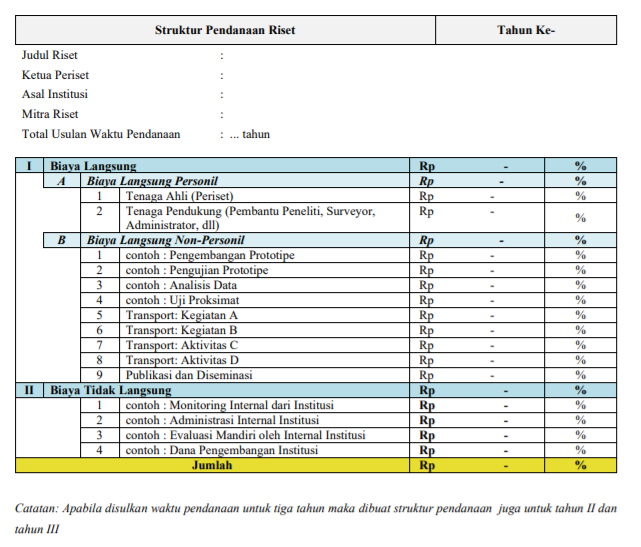 Rincian Kebutuhan Pendanaan RisetJelaskan secara singkat tujuan dan alasan diperlukannya anggaran riset yang diajukan. Buat tabel perincian butir anggaran lengkap dengan harga satuan. Perincian anggaran sesuai dengan metode dan kegiatan riset. Khusus kebutuhan pendanaan riset untuk membiayai pembelian bahan dan/atau peralatan produksi termasuk sewa laboratorium dan uji pasar agar melampirkan data dukungnya (seperti brosur, kuitansi, daftar harga yang dikeluarkan oleh penjual, harga perkiraan sendiri, dsb).
NoNamaNIK/NIPInstansi12UraianLPDPMitraTahun ITahun IITahun IIITotalTahunAktivitas yang dilakukanLuaran yang dihasilkanSumber PendanaanProgramSarjanaMagisterDoktoralPerguruan Tinggi AsalKonsentrasi IlmuTahun LulusJudul Tugas Akhir (skripsi/tesis/disertasi)Judul RisetTahun Riset (dari dan sampai dengan)Nilai Pendanaan RisetSumber Pendanaan RisetPeran/ PosisiMitra RisetProgramSarjanaMagisterDoktoralPerguruan Tinggi AsalKonsentrasi IlmuTahun LulusJudul Tugas Akhir (skripsi/tesis/disertasi)Judul RisetTahun Riset (dari dan sampai dengan)Nilai Pendanaan RisetSumber Pendanaan RisetPeran/ PosisiMitra Riset